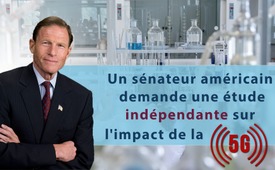 Un sénateur américain demande une étude indépendante sur l'impact de la 5G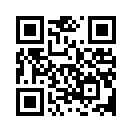 Quel est le niveau de sécurité de la nouvelle technologie radio 5G et que disent, par exemple, la FCC (Commission fédérale de la communication), les représentants de l'industrie de la téléphonie mobile ou l'étude décennale sur la technologie 2G et 3G ? Le sénateur américain Richard Blumenthal a exprimé ses préoccupations au sujet de la 5G. C’est pourquoi il a appelé à une recherche indépendante sur son impact sur la population et l'économie américaines.Le 6 février 2019, la commission sénatoriale américaine a tenu un audit sur l'avenir de la technologie radio 5G et son impact sur la population et l'économie américaines. D’un côté la technologie 5G a été décrite comme ayant un potentiel important qui ouvre une nouvelle ère de mise en réseau à des vitesses d’Internet plus élevées. Cependant, le sénateur américain Richard Blumenthal a exprimé ses préoccupations : 

« La 5G utilise des ondes de fréquence plus élevée avec une portée plus courte et est donc dépendante d'un réseau de centaines de milliers, voire de millions, de petites antennes de téléphonie mobile. La question se pose donc : Ces emplacements supplémentaires d’antennes, qui sont très probablement situées près des maisons, des écoles, des lieux de travail et de plus en plus près du sol, ont-ils un impact sur la santé et la sécurité publique ? »

La FCC – Federal Communications Commission – une agence américaine pour les communications et les services de radiodiffusion, avait précédemment affirmé que selon les constatations des experts la 5G était sûre. Dans une lettre ouverte, Blumenthal a demandé des preuves et des études pour justifier cette affirmation. Ces preuves n’ont pas été données, Blumenthal a alors accusé la FCC de ne pas avoir donné suite à sa demande d’études sur la sécurité de la technologie 5G.
Blumenthal a également fait référence à une étude sur la technologie 2G et 3G publiée par le National Toxicology Program le 1er novembre 2018. Cette étude de 30 millions de dollars a duré plus de 10 ans. Il s'agit de l'évaluation la plus complète à ce jour des effets sur la santé animale. Des tumeurs cardiaques cancéreuses et des tumeurs du cerveau et des glandes surrénales ont été observées chez des rats mâles exposés à des rayonnements à haute fréquence.
Blumenthal souligne la nécessité d'une recherche indépendante sur la sécurité de la technologie 5G et sur les liens possibles entre les radiofréquences et le cancer. D’après lui, les représentants de l'industrie de la téléphonie mobile ont ouvertement admis qu'aucune étude sur les effets biologiques de la 5G « demandée par l'industrie de la téléphonie mobile » n’existait.
Blumenthal en est donc arrivé à la conclusion suivante : 

« Aucune véritable recherche sur la technologie 5G n'a été réalisée. Nous agissons à l'aveugle en ce qui concerne la santé et la sécurité. La population mérite de savoir quels sont les effets sur la santé, et s’il y a des questions sans réponse, des recherches doivent être faites. »de p.m.Sources:SOURCES :
https://www.youtube.com/watch?v=ekNC0J3xx1w
http://www.greenmedinfo.com/blog/wireless-industry-confesses-no-studies-show-5g-safe?utm_source=Daily+Greenmedinfo.com+Email+List&utm_campaign=198bb7b5a1-gluten_free_COPY_01&utm_medium=email&utm_term=0_193c8492fb-198bb7b5a1-91840465&ct=t(gluten_free_COPY_01)&mc_cid=198bb7b5a1&mc_eid=daa051247a
https://www.ctnewsjunkie.com/archives/entry/20181203_blumenthal_urges_cancer_study_of_5g_technology/Cela pourrait aussi vous intéresser:#5G-TelephonieMobile - Téléphonie mobile - www.kla.tv/5G-TelephonieMobile

#Cancer - www.kla.tv/CancerKla.TV – Des nouvelles alternatives... libres – indépendantes – non censurées...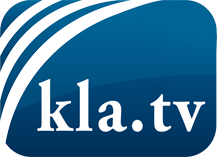 ce que les médias ne devraient pas dissimuler...peu entendu, du peuple pour le peuple...des informations régulières sur www.kla.tv/frÇa vaut la peine de rester avec nous! Vous pouvez vous abonner gratuitement à notre newsletter: www.kla.tv/abo-frAvis de sécurité:Les contre voix sont malheureusement de plus en plus censurées et réprimées. Tant que nous ne nous orientons pas en fonction des intérêts et des idéologies de la système presse, nous devons toujours nous attendre à ce que des prétextes soient recherchés pour bloquer ou supprimer Kla.TV.Alors mettez-vous dès aujourd’hui en réseau en dehors d’internet!
Cliquez ici: www.kla.tv/vernetzung&lang=frLicence:    Licence Creative Commons avec attribution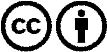 Il est permis de diffuser et d’utiliser notre matériel avec l’attribution! Toutefois, le matériel ne peut pas être utilisé hors contexte.
Cependant pour les institutions financées avec la redevance audio-visuelle, ceci n’est autorisé qu’avec notre accord. Des infractions peuvent entraîner des poursuites.